ExercicesGenerate a RCR for the following cases. Specify the means of communication of the RCR. Explain how the ATC should communicate the RCR to pilots from each threshold. Case 1Diass Blaise Diagne International Airport (GOBD), Dakar, Senegal, Runway 01/1923 July 2018 at 11:33 AM UTCA thunderstorm is passing and significant rain is falling on the airport and surrounding regionThe runway is completely covered with a layer of water that is approximately I cm in depthThe outside air temperature is 26°CCase 2Runway 04/22 at Roberts International Airport (GLRB), Monrovia, Liberia17 June 2019 at 04:15 PM UTCA significant rain has fallen on the airport and surrounding regionThe first runway third of the runway has 33% coverage of water up to 3 mmThe second runway third has of the runway has 20% of water up to 3 mmThe last third has of the runway has 50% of water up to 3 mmCase 3Runway 03/21 at Leon-Mba International Airport (FOOL), Libreville, Gabon04 October 2018 at 10:20 AM UTCThe runway is covered by rubber depositsIt has rained recently. The runway is still covered with visible dampness 3 mm deepOut of experience the runway inspector knows that the places where landing aircraft touch ground are slippery in such conditionsCase 4Runway 06/24 at Ndjili International Airport (FZAA), Kinshasa, D. R. of Congo18 April 2019 at 09:20 PM UTCA rain has fallen on the airport and surrounding regionThe first runway third of the runway has 9% coverage of water up to 3 mmThe second runway third has of the runway has 27% of water up to 3 mmThe last third has of the runway has 15% of water up to 3 mmCase 5Runway 03/21 at Kotoka International Airport (DGAA), Accra, GhanaA rain is falling on the airport and surrounding regionThe runway surface is covered by water up to 3 mm depthDeclared distances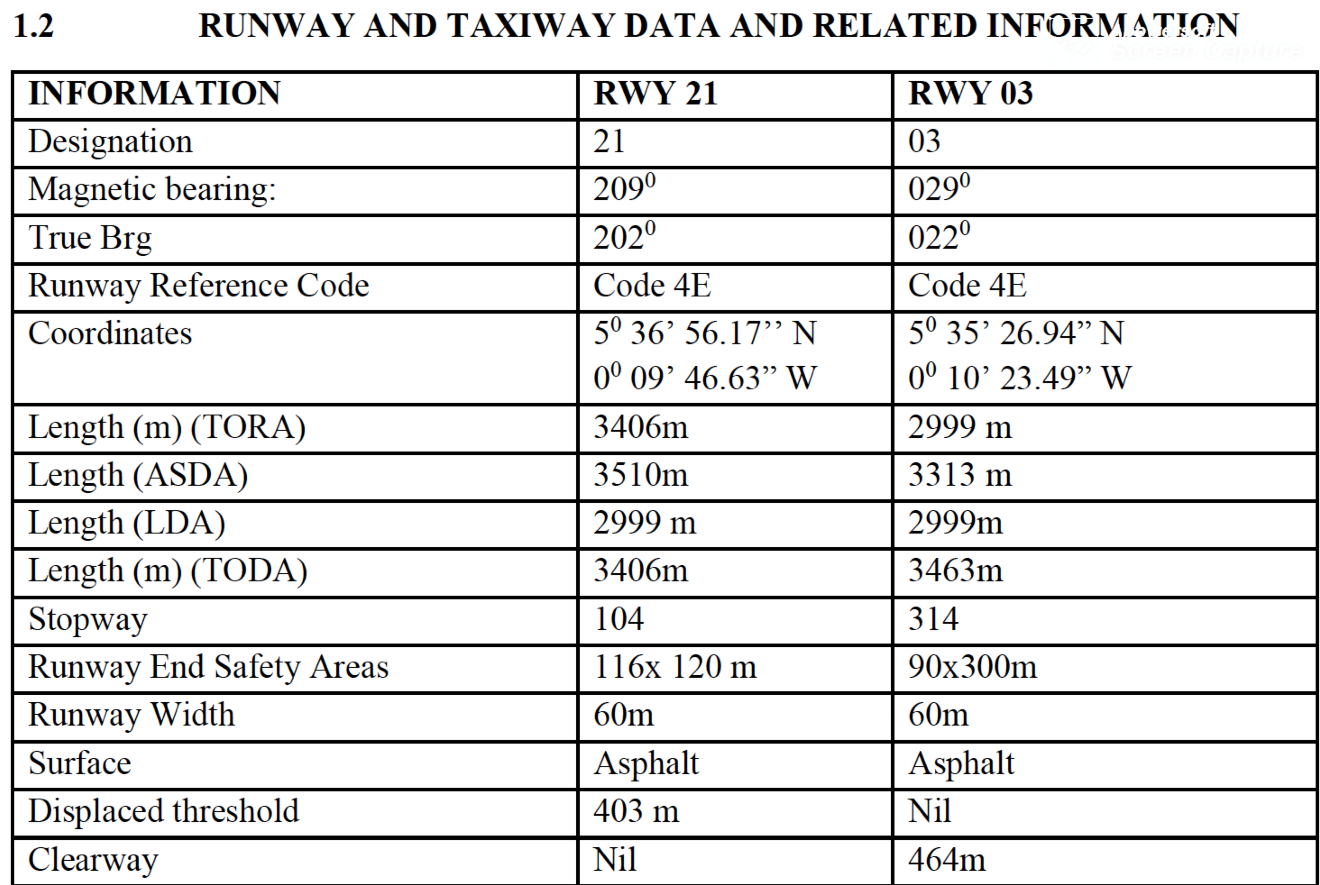 Define the length of each runway third from the two thresholds and generate the RCR Case 6Runway 03/21 at Kotoka International Airport (DGAA), Accra, GhanaA rain is still falling on the airport and surrounding regionA pilot report to the ATC a runway braking action of MEDIUM TO POORWhich actions should be taken?A new assessment revealed that the first and last runway thirds are covered by 3 mm of water and the second runway third by 5mm of waterWhich action will be taken? 